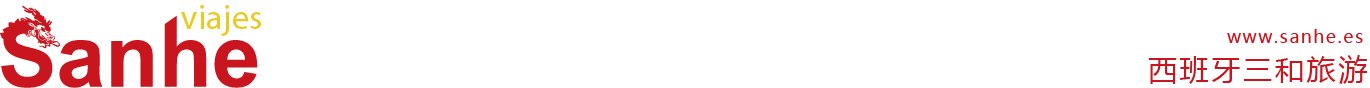 【阿利坎特】海边之旅行程单行程安排费用说明自费点其他说明产品编号1697出发地西班牙目的地阿利坎特行程天数3去程交通汽车返程交通汽车参考航班无无无无无产品亮点★ 第一天: 阿利坎特城堡- 旧城区大教堂-木偶博物馆- 棕榈大道-漫步白色海岸- 夜游阿利坎特海港★ 第一天: 阿利坎特城堡- 旧城区大教堂-木偶博物馆- 棕榈大道-漫步白色海岸- 夜游阿利坎特海港★ 第一天: 阿利坎特城堡- 旧城区大教堂-木偶博物馆- 棕榈大道-漫步白色海岸- 夜游阿利坎特海港★ 第一天: 阿利坎特城堡- 旧城区大教堂-木偶博物馆- 棕榈大道-漫步白色海岸- 夜游阿利坎特海港★ 第一天: 阿利坎特城堡- 旧城区大教堂-木偶博物馆- 棕榈大道-漫步白色海岸- 夜游阿利坎特海港产品介绍阿利坎特是西班牙东南部港口城市，临地中海阿利坎特湾，西班牙东南部古城和商港，是重要的海港，有西班牙最古老的铁路连接。风景优美，气候宜人，是著名旅游城市。阿利坎特古建筑很多，巍峨的圣巴尔巴拉城堡是城内历史最悠久的建筑；14世纪的圣玛利亚教区教堂是西班牙最古老的教堂之一；还有建于18世纪的市政厅和圣尼古拉斯大教堂等都是市内著名景点。阿利坎特是西班牙东南部港口城市，临地中海阿利坎特湾，西班牙东南部古城和商港，是重要的海港，有西班牙最古老的铁路连接。风景优美，气候宜人，是著名旅游城市。阿利坎特古建筑很多，巍峨的圣巴尔巴拉城堡是城内历史最悠久的建筑；14世纪的圣玛利亚教区教堂是西班牙最古老的教堂之一；还有建于18世纪的市政厅和圣尼古拉斯大教堂等都是市内著名景点。阿利坎特是西班牙东南部港口城市，临地中海阿利坎特湾，西班牙东南部古城和商港，是重要的海港，有西班牙最古老的铁路连接。风景优美，气候宜人，是著名旅游城市。阿利坎特古建筑很多，巍峨的圣巴尔巴拉城堡是城内历史最悠久的建筑；14世纪的圣玛利亚教区教堂是西班牙最古老的教堂之一；还有建于18世纪的市政厅和圣尼古拉斯大教堂等都是市内著名景点。阿利坎特是西班牙东南部港口城市，临地中海阿利坎特湾，西班牙东南部古城和商港，是重要的海港，有西班牙最古老的铁路连接。风景优美，气候宜人，是著名旅游城市。阿利坎特古建筑很多，巍峨的圣巴尔巴拉城堡是城内历史最悠久的建筑；14世纪的圣玛利亚教区教堂是西班牙最古老的教堂之一；还有建于18世纪的市政厅和圣尼古拉斯大教堂等都是市内著名景点。阿利坎特是西班牙东南部港口城市，临地中海阿利坎特湾，西班牙东南部古城和商港，是重要的海港，有西班牙最古老的铁路连接。风景优美，气候宜人，是著名旅游城市。阿利坎特古建筑很多，巍峨的圣巴尔巴拉城堡是城内历史最悠久的建筑；14世纪的圣玛利亚教区教堂是西班牙最古老的教堂之一；还有建于18世纪的市政厅和圣尼古拉斯大教堂等都是市内著名景点。D1D1行程详情马德里 - 阿利坎特老城区 - 阿利坎特早上马德里西班牙广场集合出发，一起乘坐大巴前往【阿利坎特】。 到达阿利坎特后, 我们将阿前往阿利坎特【老城区】稍作停留和游览, 并参观【阿利坎特大教堂】, 再漫步在【棕榈大道】之间。用餐早餐：X     午餐：X     晚餐：X   住宿酒店 Hotel Bonalba AlicanteD2D2行程详情阿利坎特 - Benidorm贝尼多姆 - 阿利坎特酒店享用早餐后, 我们将一起乘坐大巴前往西班牙''美丽的小香港'' -- Benidorm【贝尼多姆】, 我们将稍作停留和游览。用餐早餐：酒店内     午餐：X     晚餐：X   住宿酒店 Hotel Bonalba AlicanteD3D3行程详情阿利坎特 - 粉红湖 - 马德里酒店享用早餐后, 随后成大巴前往满满少女心的【粉红湖 】, 我们将稍作停留和游览。用餐早餐：酒店内     午餐：X     晚餐：X   住宿无费用包含①酒店早餐①酒店早餐①酒店早餐费用不包含①早餐、午餐和晚餐中的饮料和酒①早餐、午餐和晚餐中的饮料和酒①早餐、午餐和晚餐中的饮料和酒项目类型描述停留时间参考价格潜艇潜艇从贝尼多姆海边出发去贝尼多姆海中央小岛(60分钟), 从那里您可以欣赏到贝尼多姆贝壳湾及其整个海岸线的美丽景色(30分钟)。到达小岛后, 潜艇将带您环绕小岛一周, 并乘坐潜艇下海观看水下的壮丽海景, 之后返回贝尼多姆海边。180 分钟€(欧元) 25.00预订须知欢迎您参加西乐游联盟组织的旅游团，西乐游联盟成立于2018年，专注于开发西班牙本地散拼团，让西班旅游走出自己的特色，告别零散和不规范的旅游活动。温馨提示温馨提示：退改规则①出发前30天以上，西乐游联盟不收取任何费用。报名材料①姓名